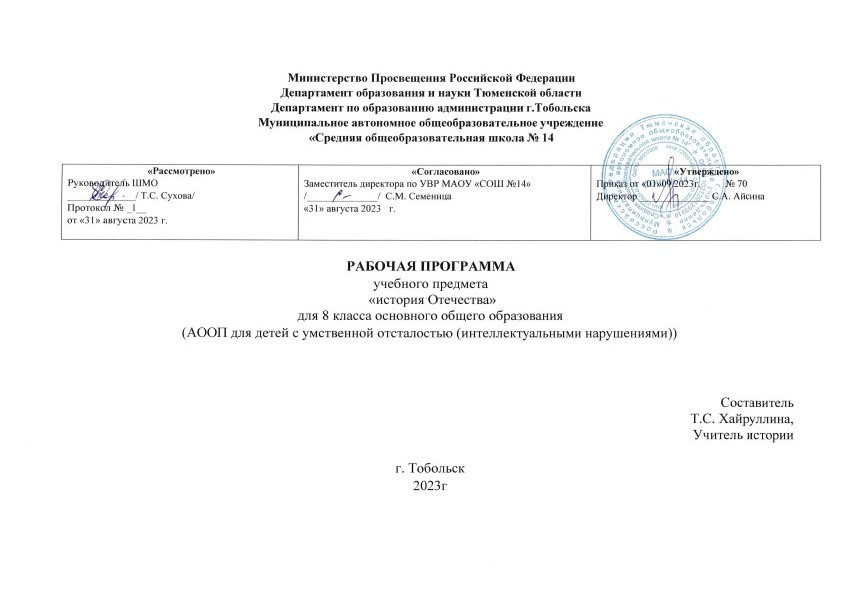 1.Пояснительная записка.Адаптированная рабочая программа по учебному предмету "История Отечества" составлена на основе следующих нормативно-правовых документов:Федеральным законом от 29.12.2012 № 273-ФЗ «Об образовании в Российской Федерации»;Федеральный государственный образовательный стандарт начального общего образования обучающихся с ограниченными возможностями здоровья (приказ Министерства образования и науки Российской Федерации от 19 декабря 2014 года № 1598).Приказ Министерства просвещения РФ от 24 ноября 2022 г. № 1026 "Об утверждении федеральной адаптированной основной общеобразовательной программы обучающихся с умственной отсталостью (интеллектуальными нарушениями)". Санитарных правил СII 2.4.3648-20 «Санитарно-эпидемиологические требования к организациям воспитания и обучения, отдыха и оздоровления детей и молодежи» от 28.09.2020 г.;Уставом МАОУ СОШ № 14;Положением о формах, периодичности, порядке текущего контроля успеваемости и промежуточной аттестации обучающихся в МАОУ СОШ № 14;Программа направлена на всестороннее развитие личности обучающихся, способствует их умственному развитию, особое внимание обращено на коррекцию имеющихся специфических нарушений.Цель: сформировать у учащихся, способность изучать разнообразный исторический материал и использовать его в своей деятельности.Задачи:Образовательные: усвоить важнейшие факты истории; создать исторические представления, отражающие основные явления прошлого; усвоить доступные для учащихся исторические понятия, понимание некоторых закономерностей общественного развития; овладеть умением применять знания по истории в жизни; выработать умения и навыки самостоятельной работы с историческим материалом. Воспитательные: гражданское, патриотическое воспитание, воспитание уважительного отношения к народам разных национальностей, нравственное воспитание, эстетическое воспитание, трудовое воспитание, правовое воспитание, формирование мировоззрения учащихся.Коррекционные: развитие и коррекция внимания, восприятия, воображения, памяти, мышления, речи, эмоционально – волевой сферы; учить анализировать, понимать причинно-следственные зависимости; содействовать развитию абстрактного мышления, развивать воображение; расширять лексический запас; развивать связную речь.Технологии обучения:- дифференцированное обучение;- повторение, закрепление пройденного материала;- личностно-ориентированное обучение;- обучение с применением элементов арт-терапии;- объяснительно-результативные;- игровые.Программа предусматривает проведение традиционных уроков, обобщающих уроков. Используется фронтальная, групповая, индивидуальная работа, работа в парах.Виды и формы контроля.Текущий контроль осуществляется на уроках в форме устного опроса, самостоятельных работ, практических работ, письменных проверочных работ; итоговый контроль по изученной теме осуществляется в форме теста.Формы контроля:- словарный диктант;- другие виды диктантов;- тестовые задания;- работа с раздаточным материалом;- работа с картой.Виды контроля:-самоконтроль;-контроль учителя.2.Общая характеристика учебного предмета.История в школе для детей с нарушением интеллекта рассматривается как учебный предмет, в который заложено изучение исторического материала, овладение знаниями и умениями, коррекционное воздействие изучаемого материала на личность ученика, формирование личностных качеств гражданина, подготовка подростка с нарушением интеллекта к жизни, социально-трудовая и правовая адаптация выпускника в общество.Представляется, что в курсе «Истории Отечества» для детей с нарушениями интеллекта целесообразно сосредоточиться на крупных исторических событиях отечественной истории, жизни, быте людей данной эпохи. Дать отчетливый образ наиболее яркого события и выдающегося деятеля, олицетворяющего данный период истории. Такой подход к периодизации событий будет способствовать лучшему запоминанию их последовательности.Последовательное изучение исторических событий обеспечит более глубокое понимание материала, облегчит и ускорит формирование знаний. При этом может быть использован уровневый подход к формированию знаний с учетом психофизического развития, типологических и индивидуальных особенностей учеников.Весь исторический материал представлен отечественной историей, историей региональной и краеведческой. Учитель имеет право использовать в процессе изучения материала информативный, фактический и иллюстративно-текстуальный материал, способствующий успешному овладению с содержанием статьи, рассказа. На уроках истории в образовательной специальной коррекционной школе используются: рассказ, беседа, выборочное объяснительное чтение текста учебной книги, работа с исторической картой, картиной, схемами, «Лентой времени», просмотр и разбор отдельных фрагментов видео.Живое слово учителя играет ведущую роль в обучении истории. Рассказ учителя об исторических событиях должен быть исторически точным и не слишком длинным. Сообщая новый материал, учитель должен показать его взаимосвязь с изученным ранее.Усвоение исторических событий значительно облегчается, если на их фоне сообщается разнообразный сюжетный материал, даются живые характеристики исторических событий.Рассказ учителя необходимо сочетать с выборочным чтением текстов из учебной книги, детских журналов, книг и других источников. Особое внимание уделить умению учащихся выражать свои мысли историческими терминами, что будет способствовать развитию мыслительной деятельности и речи. Такой подход является существенной частью коррекционной работы на уроках истории.Применение многообразных наглядных средств формирует умение представлять себе, как жили люди в определенную историческую эпоху, каков был быт представителей разных классов. Создание точных зрительных образов - важный элемент обучения истории, предупреждающий опасность уподобления сходных исторических событий, переноса фактов из одной эпохи в другую.При характеристике определенной исторической формации учитель должен раскрыть вопросы культуры, взаимоотношений людей в обществе. В отличии от программ массовых общеобразовательных школ, в которых весь исторический материал периодизируется, во вспомогательных школах такая периодизация не имеет смысла.Особое внимание уделяется краеведческой работе с использованием местного исторического материала. Краеведческая работа служит активным средством формирования гражданских качеств ученика.Завершается курс «История моей Родины» знакомством с современной жизнью России. Этот материал представлен уроками обобщающего характера.3. Описание места учебного предмета в учебном плане.Согласно учебному плану на изучение предмета «История Отечества» в 8 классах отводится – 68 часов из расчета 2 часа в неделю.4. Описание ценностных ориентиров содержания учебного предмета.История в школе для детей с нарушением интеллекта рассматривается как учебный предмет, в который заложено изучение исторического материала, овладение знаниями и умениями, коррекционное воздействие изучаемого материала на личность ученика, формирование личностных качеств гражданина, подготовка подростка с нарушением интеллекта к жизни, социально-трудовая и правовая адаптация выпускника в общество.5. Личностные и предметные результаты освоения конкретного учебного предмета.уровень.уровень.Критерии и нормы оценок знаний и умений.Проверка знаний, умений и навыков учащихся осуществляется посредством устных и письменных форм.Устные формы контроля: беседы, вопрос-ответ, решения заданий у доски по карте с последующим комментарием и другое.Письменные формы: тесты на проверку понимания и запоминания материала, контрольные работы промежуточной и тематической проверки ЗУН, самостоятельные работы, дифференцированные задания, индивидуальные карточки, домашние задания.Оценивание результатов обучения по пятибалльной шкале.Оценка «5» за вопрос теоретического характера ставится при условии, что учащийся:- логично изложил содержание своего ответа на вопрос, при этом выявленные знания примерно соответствовали объему и глубине их раскрытия;- правильно использовал научную терминологию в контексте ответа;- верно, в соответствии с вопросом, характеризует основные социальные объекты и процессы, выделяя их существенные признаки, закономерности развития;- показал умение формулировать на основе приобретенных обществоведческих знаний собственные суждения.Степень проявления каждого из перечисленных умений определяется содержанием вопроса. Не влияют на оценку незначительные неточности и частичная неполнота ответа при условии, что учащийся в процессе беседы с учителем или классом самостоятельно делает необходимые уточнения и дополнения.Оценка «4» ставится, если в ответе допущены малозначительные ошибки или недостаточно полно раскрыто содержание вопроса, а затем, в процессе уточнения ответа, самостоятельно не даны необходимые поправки и дополнения.Оценка «3» ставится, если в ответе допущены значительные ошибки, или в нем не раскрыты некоторые существенные аспекты содержания, или отвечающий не смог показать необходимые умения.Оценка «2» ставится, если может связно отвечать на вопросы учителя: дал более двух ошибочных ответов по важным вопросам.Оценка «1» ставится, если совсем не знает урока. Не ответил ни на один вопрос.Критерии оценивания письменного ответа.Оценка «5» ставится, если представлена собственная точка зрения (позиция, отношение) при раскрытии проблемы. Оценка «4» ставится, если представлена собственная точка зрения (позиция, отношение) при раскрытии проблемы. Дана аргументация своего мнения с опорой на факты общественной жизни или личный социальный опыт.Оценка «3 ставится, если представлена собственная точка зрения (позиция, отношение) при раскрытии проблемы. Проблема раскрыта при формальном использовании исторических терминов. Оценка «2» ставится, если представлена собственная позиция по поднятой проблеме на бытовом уровне без аргументации.Оценка «1» ставится, если проблема не раскрыта или дана информация не в контексте задания.6. Содержание учебного предмета.В 8 классе учащиеся изучают события, происходившие в истории Отечества.  Материал представлен следующими темами: 8 класс (2 часа в неделю)	ПовторениеВозникновение и укрепление Киевской Руси. Крещение Руси. Расцвет Русского государства при Владимире Красное Солнышко, Ярославе Мудром. Причины упадка Руси после смерти Ярослава. Монгольское нашествие, борьба русского народа против Золотой Орды. Объединение и возвышение московских земель. Особенности правления Ивана Грозного. Пресечение трехсотлетнего правления династии Рюрика, приход к власти Бориса Годунова. Смутное время, союз городов России по освобождению стран от иноземного влияния. Великий Собор (1613), избрание царя из рода бояр Романовых.Раздел I. Российское государство в конце 17 – начале 18 вв.Дата рождения Петра I, его семейное окружение, детские занятия, первый учитель — Н. Зотов.
      Тяготы семейных раздоров в период правления Софьи. «Потешные» войска в селе Преображенском как стимул к военным занятиям и образованию юного Петра. Подавление бунта стрельцов, борьба с Софьей за власть. Строительство флота, неудачный поход в Крым. Взятие Азова.Великое посольство, учеба Петра за границей. Опальные грамоты Софьи стрельцам, расправа Петра с бунтовщиками. Военные походы Петра I: завоевание северных и южных территорий.Строительство Петербурга. Реформа государственного управления, создание Сената и коллегий.Деятельность Петра I по просвещению народа: открытие «цифирных школ», навигацких, инженерных, горных школ, медицинских училищ, Морской академии. Первая русская газета «Ведомости», «комедиальный» театр, опера и др.Титулование Петра Великим, отцом Отечества; введение Сенатом и Синодом звания императора для русских царей. Кончина Петра I, роль личности и дел Петра Великого для последующей истории России.Словарь: посольство, опальные грамоты, стрельцы, летосчисление от Рождества Христова, Сенат, Синод, император, Санкт-Петербург.Раздел II. Российская империя после Петра I.Эпоха дворцовых кризисов после смерти Петра I: Екатерина I, Петр II, Анна Иоанновна (общие представления). Поддержка Анной Иоанновной науки, просвещения, открытие Московского университета. Труды М. В. Ломоносова. Экспедиция В. Беринга к Аляске. Усиление немецкого влияния при дворе Анны Иоанновны: «Доимочный» приказ, Тайная канцелярия. Обнищание крестьян на фоне роскоши царского двора: охота, наряды, шутовские свадьбы и др.Царствование Елизаветы Петровны — возврат к русским традициям и гуманности в правлении: отсутствие смертной казни и пыток, отстранение иноземцев от государственного управления, учреждение в столицах и крупных городах общеобразовательных и специальных учреждений, облегчение воинской повинности. Следование заветам Петра Великого, его учеников и последователей в Сенате: графа Бестужева-Рюмина, графов Шуваловых, Воронцовых и др.Словарь: экспедиция, Тайная канцелярия, доимки, казна, потехи, граф.Россия при Екатерине II (1762—1796) Личность Екатерины. Политика «просвещенного абсолютизма». Уложенная комиссия. Достижения в государственном правлении Екатерины II: создание новых законов о вреде жестоких наказаний и пыток, о «рукоделии» (ремеслах), о необходимости справедливого распределения государственных повинностей между подданными, уничтожение Тайной канцелярии, прощение и возврат на земли беглых людей, привлечение на свободные земли иноземных переселенцев для пользы России, ограничение монастырей и церквей в землях и доходах в пользу учебных и богоугодных заведений. Развитие промышленности, торговли, ремесел, высших училищ, народных училищ, расцвет городов (Одесса, Николаев, Екатеринославль, Рыбинск и др.). Внешняя политика 34-летнего правления Екатерины II: превращение южных степей в Новороссию, присоединение Крымского ханства, победа армии А. В. Суворова под Фокшанами и Рымником, взятие Измаила, договор с Турцией в Яссах (1791), утверждение международного авторитета России в качестве первой военной державы в Европе.Словарь: государственные повинности, беглые люди, богоугодные заведения, международный авторитет, держава.Культура России в XVIII в. Влияние международных связей России на просвещение, культуру, быт знати. Знакомство с развитием науки и образования на примерах деятельности М. В. Ломоносова, Е. Р. Дашковой, И. И. Ползунова, И. П. Кулибина и др. (выборочно). Изучение культуры России на примерах облика россиян, уклада их жизни, развития живописи, литературы, архитектуры по произведениям В. Л. Боровиковского, Ф. С. Рокотова, Д. Г. Левицкого, А. Н. Радищева, Д. И. Фонвизина, И. А. Крылова, Н. М. Карамзина, В. И. Баженова, М. Ф. Казакова, Д. Кваренги (выборочно). Архитектурные облики городов России: Москва, Санкт-Петербург, Ярославль, Новгород, Киев и др. (выборочно). Развитие театра и театрального искусства. Свод правил нравственного поведения «Юности честное зерцало».Словарь: архитектурный облик, нравственное поведение, меценатство.Раздел III. Российская империя в первой половине 19 века.Государственное и политическое развитие России в первой четверти XIX в. Правление Павла I (1796—1801): военные реформы, ограничение привилегий дворянства, подготовка к войне с прежними союзниками.Геополитическое положение России: изменение территории; национальный состав населения и национальные отношения. Россия и страны Европы.Убийство Павла I.Правление Александра I (1801—1825). Личность «благословленного» царя. Реформы государственного управления, учреждение министерств. Указ царя «О вольных хлебопашцах». Освобождение крестьян с землей за выкуп. Обострение внешнеполитической обстановки. Франция и Россия в период правления Наполеона. Недовольство политикой Александра I внутри России.Отечественная война 1812 г. Личность Наполеона Бонапарта, его планы по отношению к России. Покорение французской армией стран Западной Европы. Состояние французской и русской армий накануне войны. Вторжение армии Наполеона в Россию. Пожар Москвы, Бородинская битва.Личность М. И. Кутузова. Герои Отечественной войны 1812 г. Народное и партизанское движения в победе над французами. Походы русской армии, освобождение стран Западной Европы от армии Наполеона. Тяжелое положение России после войны: стихийные крестьянские волнения, усиление внутренней реакции, аракчеевщина. Зарождение в России революционных идей, их содержание. Возникновение тайных дворянских обществ.Восстание декабристов на Сенатской площади в Санкт-Петербурге. Исторические уроки движения декабристов.Словарь: союзники, вольные хлебопашцы, выкуп, стихийные волнения, реакция, декабристы.Россия эпохи Николая I (1825—1855).Разгром движения декабристов. Царствование Николая I как время жестокого подавления свободомыслия, демократии. Введение цензурного устава. Законодательная основа российского общества, усложнение бюрократической системы как опоры самодержавия. Обострение крестьянских проблем: кризис в сельском хозяйстве, упадок помещичьих хозяйств. Начало промышленного переворота в России: переход от мануфактуры к фабрике, замена ручного труда машинным. Строительство первой железной дороги между Петербургом и Царским Селом. Денежная реформа. Промышленность России.Внешняя политика России: присоединение части Армении, война с Турцией за влияние на Черном море, на Балканах и Кавказе. Военные действия России на Кавказе. Борьба России за закрытие для Турции входа в Черное море. Крымская война (1853—1856), разгром турецкого флота в Синопской бухте русской эскадрой под командованием адмирала П. С. Нахимова. Причины объединения Англии, Франции, Италии против России. Герои и защитники Севастополя. Причины поражения России: кризис самодержавия, гнет крепостного строя, промышленная отсталость в сравнении с Европой.Словарь: свободомыслие, демократия, самодержавие, бюрократическая система.Культура России в первой половине XIX в. Открытие университетов. Учебное заведение для детей дворян — Царскосельский лицей. Развитие издательского дела, книготорговли, открытие библиотек. Золотой век русской литературы: А. С. Грибоедов, В. А. Жуковский, А. С. Пушкин, М. Ю. Лермонтов, Н. В. Гоголь (выборочно). Москва и Петербург — центры культурной жизни (Александринский театр, Малый театр, Большой театр). Географические открытия: первое кругосветное путешествие Ю. Ф. Лисянского и И. Ф. Крузенштерна, открытие Антарктиды М. П. Лазаревым и Ф. Ф. Беллинсгаузеном, открытия в Арктике (выборочно). Музыкальная культура: М. И. Глинка, А. С. Даргомыжский и др. Живопись: интерес к человеку, его внутреннему миру: О. А. Кипренский, В. А. Тропинин, В. Л. Боровиковский, А. Г. Венецианов, П. А. Федотов и др. (выборочно).
      Словарь: лицей, издательское дело, географические открытия, золотой век.Раздел IV Россия в конце 19-начале 20 вв.«Царь-освободитель» Правление императора Александра II (1855—1881). Отмена крепостного права. Земская реформа, собрания гласных (депутатов), земские управы. Городская реформа: утверждение «городового положения», утверждение Городской думы (распорядительный орган). Судебная реформа: введение адвокатуры, мирового суда, отмена телесных наказаний. Военные реформы: введение всеобщей воинской повинности вместо рекрутского набора. Обострение общественно-политической обстановки: крестьянские, студенческие волнения, терроризм (покушение на царя), репрессивные меры со стороны власти. Внешняя политика: преодоление последствий Крымской войны. Укрепление России на Черном море. Политика России в Средней Азии. Окончательное присоединение Кавказа к России. Русско-турецкая война (1877—1878). Ухудшение отношений с Германией. Русская колонизация Дальнего Востока.Александр III (Миротворец) (1881 —1894) Приход к власти императора Александра III. Суд над народовольцами. Издание манифеста «О незыблемости самодержавия». Политика самодержавия: русификация окраин, распространение православия, ограничение демократических введений в губернском, городском управлении, компетенции судов. Введение цензуры на печатные издания. Экономическая политика Александра III: ускорение хозяйственного развития страны, поддержка и укрепление позиций дворянства, перевод всех крестьян на выкупные платежи, развитие налоговой системы, банков, рост торгово-промышленной буржуазии. Отток крестьянства в город на заработки. Развитие промышленного строительства, транспортного сообщения, торговли, внешнего рынка.Словарь: крепостное право, терроризм, буржуазия, колонизация.Культура России во второй половине XIX в. (обзорно, на конкретных иллюстративных примерах)Успехи в области технических и естественных наук: И. М. Сеченов, И. П. Павлов, Д. И. Менделеев, К. А. Тимирязев, С. В. Ковалевская, А. С. Попов, А. Ф. Можайский и др. (2—3 примера по выбору учителя). Русские географические открытия и путешественники: П. П. Семенов-Тян-Шанский, Н. Н. Миклухо-Маклай, А. И. Воейков. Великие имена: И. С. Тургенев, Л. Н. Толстой, Ф. М. Достоевский, А. П. Чехов, П. И. Чайковский, П. М. Третьяков и его картинная галерея (выборочно)Словарь: земская школа, естественные науки, путешественники, картинная галерея. Царствование Николая II (1894—1917) Личность царя Николая II. Политика Николая II и его окружения. Высшие и центральные органы управления страной при Николае II: Государственный совет, Совет министров, Особые совещания, Сенат, Святейший Синод, Министерство внутренних дел, Министерство финансов, царская администрация на местах (гражданские и военные губернаторы, градоначальники, судебный персонал, предводители дворянства). Избирательный закон, роль выборщиков. Учреждение Государственной думы.Социально-экономическое развитие России на рубеже XIX—XX вв., промышленный подъем: развитие металлургии, железнодорожного машиностроения, строительство железных дорог. Неравномерное развитие отдельных промышленных районов. Финансовые проблемы России: внешние долги, привлечение иностранного капитала к освоению природных ресурсов России. Аграрная реформа П. А. Столыпина.Сельскохозяйственное производство России, его особенности и удельный вес в мировом экспорте. Влияние мирового экономического кризиса 1900 г. на экономику России.Словарь: администрация, губернатор, экономический кризис.Россия в начале XX в. Кризис промышленности 1900—1903 гг., безысходное положение российской деревни, упадок центральной власти. Обострение социальной и политической обстановки в стране в начале XX в.Формирование политических партий. Личность В. И. Ульянова (Ленина), его идеи о переустройстве жизни общества. Первая русская революция 1905—1907 гг. Расстрел рабочих 9 января 1905 г. Восстание на броненосце «Потемкин». Октябрьская всероссийская политическая стачка, ее значение. Манифест 17 октября. Историческое значение первой русской революции. III Государственная дума, ее деятельность.Приоритеты внешней политики Российской империи: Балканский регион, Черное море, Дальний Восток.
      Русско-японская война (1904—1905). Поражение под Порт-Артуром. Цусимское сражение. Содействие России в создании союза Балканских государств. Участие России в Первой мировой войне. Перегруппировка сил германской армии в начале 1915 г., потеря русской армией своих завоеваний.Военные поражения как причина политического кризиса в российском обществе. Февральская революция. Подписание манифеста об Отречении Николая II от власти. Внутренняя и внешняя политика Временного правительства. Кризис власти. Судьба семьи Николая II.Словарь: кризис власти, демонстрация, забастовка, манифест, отречение. Культура России в конце XIX — начале XX в.Начало ликвидации безграмотности: воскресные школы, рабочие курсы, «народные дома», народные университеты. Серебряный век русской культуры: И. А. Бунин, М. Горький, А. А. Блок, И. Е. Репин, В. А. Серов, М. А. Врубель, И. И. Левитан и др. (выборочно). Музыкальное искусство: Н. А. Римский-Корсаков, С. В. Рахманинов, А. Н. Скрябин и др. Открытие МХАТа. Оперное и балетное искусство: М. М. Фокин, А. П. Павлова, Ф. И. Шаляпин, В. Ф. Нижинский и др. (выборочно). Появление кинематографа, первый российский фильм «Оборона Севастополя» (1911).Межпредметные связи.Математика. Название чисел в пределах 300. Поиск нужной страницы в учебнике.Русский язык и развитие речи. Письменные ответы на вопросы по тексту. Связные высказывания по затрагиваемым в беседе вопросам.География. Самостоятельное описание картин природы, явлений природы.Изобразительное искусство. Зарисовки сюжетов природы, животных, людей.Тематическое планирование с определением основных видов деятельности учащихся на уроке8 класс8. Описание материально-технического обеспечения образовательного процесса.Программа специальной (коррекционной) образовательной школы VIII вида «История», под редакцией И.М. Бгажноковой, А.М., Просвещение, 2022:Учебник. История Отечества. 7 класс: учеб. для специальных (коррекционных) образовательных организаций VIII вида, /И. М. Бгажнокова, Л.В. Смирнова. – М.: Просвещение, 2022. – 223с.Учебник. История Отечества. 8 класс: учеб. для специальных (коррекционных) образовательных организаций VIII вида, /И. М. Бгажнокова, Л.В. Смирнова. – М.: Просвещение, 2022. – 303с.Учебник. История Отечества. 9 класс: учеб. для специальных (коррекционных) образовательных организаций VIII вида, /И. М. Бгажнокова, Л.В. Смирнова. – М.: Просвещение, 2022. – 303с.Учебные сайты:http://pedsovet.orgwww.gramota.ru, http://www.uchportal.ruhttp://pedsovet.su, http://www.openclass.ru/node/25903http://www.k-yroky.ru/load/86http://www.protema.ru/multimedia/rpconstructor/about-rpconstructor   www.megabook.ruhttp://rus.1september.ru/http://festival.1september.ru/http://learning-russian.gramota.ruhttp://www.bibliogid.ruhttp://kidsbook.narod.ruhttp://www.likt590.ru/project/museum/Технические средства обучения: классная доска, компьютер.Оборудование класса:- ученические столы двухместные   с комплектом стульев, стол учительский с тумбой, шкафы для хранения учебников, дидактических материалов, пособий.I четвертьII четвертьIII четвертьIV четверть16 ч16 ч22 ч14 ч1 полугодие 32 часов1 полугодие 32 часов2 полугодие 36 часов2 полугодие 36 часовОбучающиеся должны знать и пониматьОбучающиеся должны уметьКогда произошли события (конкретные, по выбору учителя). Кто руководил основными сражениями. Знать исторические даты. Знать последовательность исторических событий. Знать основных исторических деятелей. Знать основные причины и итоги войн, революций. Понимать связь между историческими событиями.Пользоваться учебником, ориентироваться в тексте, иллюстрациях в учебниках. Пересказывать исторический материал с опорой на наглядность по заранее составленному плану. Соотносить содержание иллюстративного материала с текстом учебника. Устанавливать последовательность исторических событий на основе знания дат. Правильно и точно употреблять историческиетермины, понятия. Пересказывать содержание изучаемого материала близко к тексту.Обучающиеся должны знать и пониматьОбучающиеся должны уметьС помощью учителя, знать основные исторические события, основных исторических деятелей. Знать основныеисторические даты.Под руководством учителя описывать исторические события устанавливать последовательность событий. Уметь по иллюстрациям учебника рассказывать о событиях, изображенных на них. По вопросам, задаваемым учителем отвечать на вопросы.№ Тема разделаКол-во часовОсновные виды деятельности1Российское государство в конце XVII – начале XVIII века.20Дают характеристику первым Романовым.Анализируют внутреннюю политику Алексея Романова. Определяют причины «Соляного бунта» и «Медного бунта».Определяют причины отсталости России. Дают характеристику Петру I. Анализируют Азовские походы. Определяют важность «Великого посольства». Объясняют смысл понятий.2Российская империя после Петра I (1725-1801).19Дают характеристику Петру I, дают нравственную оценку его поступкам. Объясняют смысл понятий: Император. Империя. Цесаревич. Табель о рангах. Императорский штандарт. Императорская корона.Раскрывают сущность частой смены правителей. Объясняют смысл понятий.3Российская империя в первой половине XIX века.18Дают характеристику императорам. Определяют причины необходимости реформ, характеризуют их. Анализируют схему государственного управления.  Определяют важность деятельности Имперского человеколюбивого общества.Объясняют смысл понятия: выкуп. Определяют причины зарождения общественного движения в стране в 20-е годы XIX века. Анализируют ситуацию в стране, перед декабрьским восстанием.4Россия в конце XIX(19) - начале XX (20) века.11Дают общую характеристику России во время правления Николая II.Характеризуют особенности жизни россиян в правление Николая II. Выявляют причины недовольства разных слоев общества.